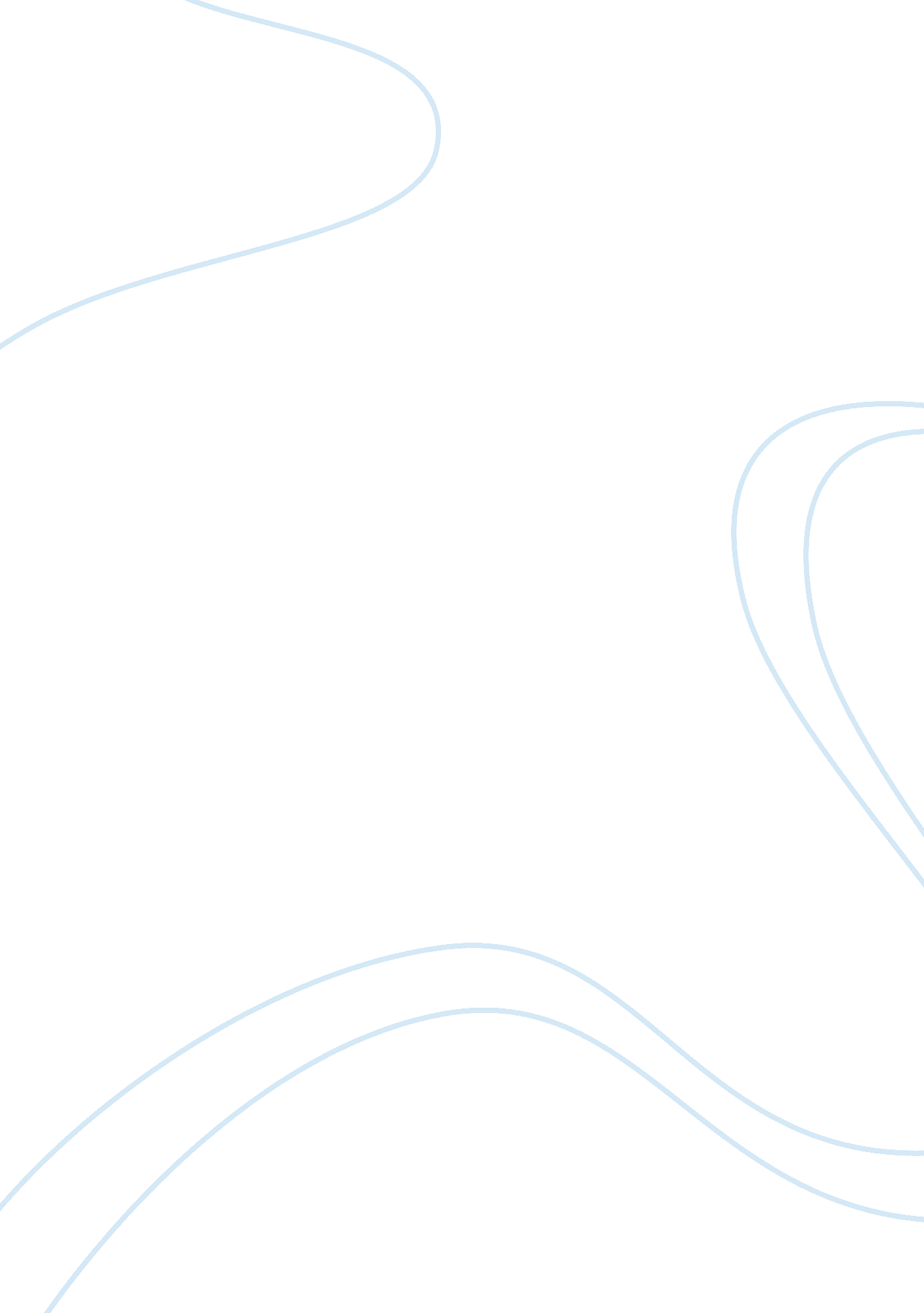 Essays parkCountries, United States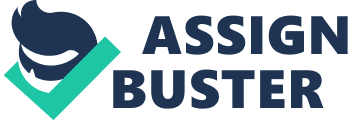 Acrossthe world, there are millions of individuals who are not alive today becausethey were never even born. This is due to abortion. Abortion is among the mostcontroversial topics in our society. It has been, and will always be, anargumentative topic. People from all over the globe have their point of viewson whether it’s moral or immoral. It also brings up another question on whetherit should be legal or illegal for a woman to abort and if they can, when canthe law come in to protect the fetus. According to the Merriam-WebsterDictionary, an abortion is, “ the termination of a pregnancy after, accompaniedby, resulting in, or closed followed by the death of the embryo or fetus as aspontaneous expulsion of a human fetus during the first twelve weeks ofgestation-miscarriage, the induced expulsion of a human fetus, or the expulsionof a fetus by the domestic animal often due to infection at any time beforecompletion of pregnancy.” Just in the United States, there are about 1. 4million abortions every year and approximately 50 million abortions per yearthroughout the world (WHO). 40% to 50% of these abortions are illegal accordingto the World Health Organization. Every year in the United States there isabout 1. 7% of women 15 to 44 years who have had an abortion, 18% of these womenbeing teenagers. The highest percentage of women having an abortion was foundto be between 20-24 years with a 33% and followed closely by those of ages25-29 years with a 29% abortion rate.            Abortionhas always been around for centuries. In the United States, it was always legalfrom the time the settlers first arrived in the country. However, during theeighteen hundred, the states started passing laws in order to make it illegal. Accordingto the National Abortion Federation, “ One of the reasons included fear that thepopulation would be dominated by the children of newly arriving immigrants, whose birth rates were higher 